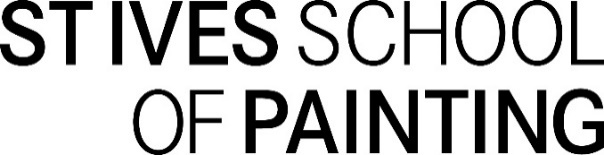 Equality and Diversity Monitoring FormSt Ives School of Painting (SSP) is an equal opportunities employer.  In order to monitor the effectiveness of our advertising and recruitment, to ensure they are open to all sections of the community, we have designed a diversity questionnaire with the intention of having a separate, confidential record of your name, where you obtained information about the vacancy you applied for and information about the protected characteristics within the Equality Act 2010 listed below: Age, Disability, Race – this includes ethnic or national origins, colour or nationality, religion or belief – this includes non-belief, gender, sexual orientationTo assist us in this, it would be helpful if you would take the time to complete this questionnaire in full.  Please ensure that you include your name and vacancy title at the top of each page. After completion, please return the questionnaire to jobs@schoolofpainting.co.ukThe information contained in this questionnaire will be treated as confidential and will be used for monitoring purposes only. It will not be seen by the recruitment team during the selection process.    Please read our Privacy Notice to see how we look after it.  https://schoolofpainting.co.uk/privacy-notice/If you are appointed, and have consented to share information about a disability we will ensure that we are meeting our obligations under the Equality Act 2010 to make reasonable adjustment to the workplace. Thank you for your co-operation.Initials:                                                           Vacancy:Please use the mouse to click on your selected box and it will automatically mark with x. Click again to deselect.  Gender   Man  	   Woman   Intersex  Non-binary  Prefer not to say  If you               prefer to use your own term, please specify here: Are you married or in a civil partnership?   Yes 	No    Prefer not to say Age	16-24		25-29		30-34	 	35-39		40-44	    45-49		         50-54		55-59		60-64		65+	     Prefer not to say   What is your ethnicity?Ethnic origin is not about nationality, place of birth or citizenship. It is about the group to which you perceive you belong. Please tick the appropriate box.WhiteEnglish  	 Cornish 	    Welsh 	  Scottish  	   Northern Irish  	   Irish 	British   	    Gypsy or Irish Traveller 	   Prefer not to say  	Any other white background, please write in here: Mixed/multiple ethnic groupsWhite and Black Caribbean	 		White and Black African 	      White and Asian     Prefer not to say 	    Any other mixed background, please write in here: Asian/Asian BritishIndian   	   Pakistani  	Bangladeshi  	Chinese  	 Prefer not to say 	    Any other Asian background, please write in here:  Black/ African/ Caribbean/ Black BritishAfrican  		    Caribbean		    Prefer not to say 	    Any other Black/African/Caribbean background, please write in here: Other ethnic groupArab	 	Prefer not to say 	   Any other ethnic group, please write in here:   Do you consider yourself to have a disability or health condition?   Yes 	No 	   Prefer not to say What is the effect or impact of your disability or health condition. Please write in here: Please click on the selected box and it will automatically mark it with a x. Click again to deselectInitials:                                                           Vacancy:                                                 What is your sexual orientation?Heterosexual 	 Gay       Lesbian  	     Bisexual  Prefer not to say       If you prefer to use your own term, please specify here: What is your religion or belief?No religion or belief	 	Buddhist 	 Christian       Hindu    Jewish	  Muslim  	 Sikh	  Prefer not to say     If other religion or belief, please write in here:SSP monitors the effectiveness/impact of advertising vacancies and is constantly seeking to put the various forms of advertising to the best use to attract as diverse a range of candidates as possible. How did you get details of this vacancy?  Please click on the appropriate box. Times and Echo, St Ives 	      	SSP Website 	                		Arts Council				Indeed					Find a Job (gov.uk)			Falmouth University 							Twitter & Facebook			Linked In                                                    Creative Skills/Cultivator 					Local advert in shops, school	Word of Mouth 				Other (please state)					……………………………………………..